MŠ Žádovice se zapojila do Výzvy č. 02_22_002 – zjednodušené projekty z Operačního programu Jan Amos Komenský. Cílem výzvy je podpořit činnost mateřské školy formou projektů zjednodušeného vykazování. Aktivity jsou zaměřeny na osobnostně profesní rozvoj pedagogů a zvyšování kvality vzdělávání v mateřských a základních školách. 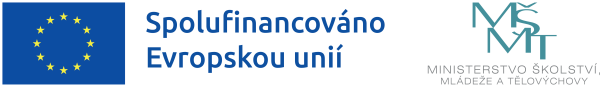 